First EDITIONFebruary 2023“We are called by God to grow in faith together, sharing Christ’s love with each other and our community.”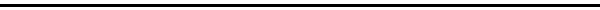 Yet the LORD longs to be gracious to you; therefore he will rise up to show you compassion. For the LORD is a God of justice. Blessed are all who wait for him!" Isaiah 30:18         Lent is coming up again.  Thank you Jesus, as we've finally gotten back to some normalcy in life and are gathering in church for worship.  What a blessing that has been to be with one another here, in coffee shops, restaurants, at family gatherings and seeing friends again in person! Zoom meetings and calls are still taking place but now for convenience rather than due to a pandemic. I'm prayerful that we've turned a corner as this was a very difficult several years.As we begin Lent this 2023 I think about a new series Christie and I have been watching called "The Chosen" and in one episode Jesus enters a room with Jairus, Peter, James and John to see Jairus' daughter lying dead in a bed with her mother crying at her side.  It's impossible to imagine the discussion between Jairus and his wife as he tries consoling her.  In Mark 5:41 we read "He took her by the hand and said to her, "Talitha, koum," which means, "Little girl, I tell you to get up!" and she got up at once and started walking around (she was 12 years old).  When I think about lent, this story seems to enter my mind and how I've heard it many times and even places I've heard the story told come back to me.  What a beautiful thought that Jesus brought her back to life but also to think of our own resurrection and where we'll be one day.Like in the story of Jairus' daughter who was given hope as he found Jesus, Lent gives us hope in the midst of life's despair because of whom we are, children of God. Let's give ourselves a break.  Give each other grace and peace and continue to trust in God.Rick Dunkley-Council President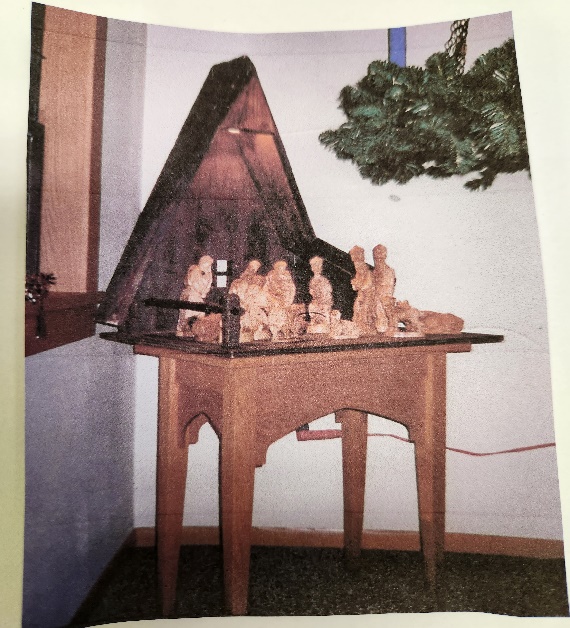 Many gifts……. 			Our Nativity Scene is made from Monkey pod and needs to be annually rubbed down with olive oil.  A past member bought is when she was in the Holy Land.  Her name was Ethel Jackson.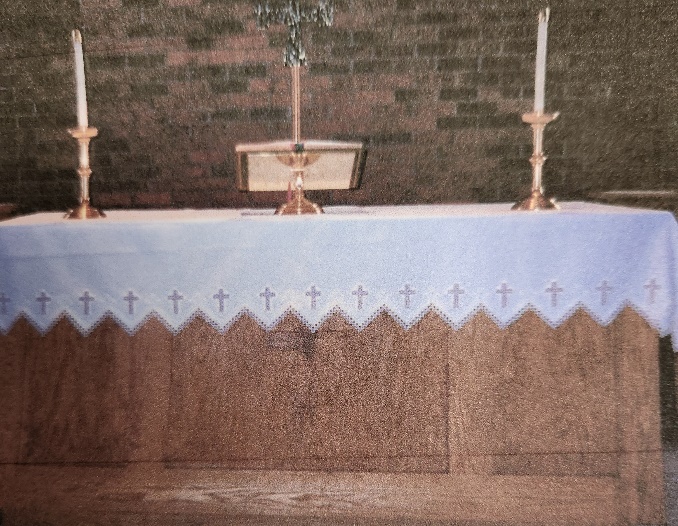 Our altar parament was donated by Mrs. Pat Almos’s mother, who did all the tatting.The oil candles were donated by Lily Beth Frentz (daughter of Leonard and Eileen Wahlberg) in memory of her husband.Many, many thanks…….Prayer Concerns and Sympathy ~ Virgil Seegebarth, Colleen Volden, Jerry Shober, Bradley Fairbanks, Leigha Ness, Kathy Thompson, Lana Jensen, Wally Guptill, Yvonne Guptill, Drew (Mindy’s brother), and Marsha Skoog (friend of Patty Sweeny).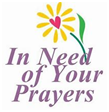 Care facility member ~Dorothy Svendsen.For firefighters, EMT’s, those who serve to protect Policemen and women and military.For world peace.For our companion synods.For our missionaries: Jacqueline and Patrick Bencke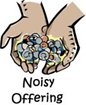 The Noisy Offering for February goes forPastor’s Discretionary Fund.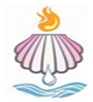 Baptized at our font on January 15, 2023, was Lane Williams Davis, his parents are Dalton and Amanda Davis.  His sponsors are Nels Olander and Jenni Olander.Congregational sponsor is Juanita Zamora.We welcome Lane into the family of God at First Lutheran.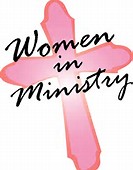 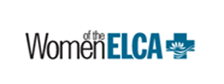 Women’s Bible Study’s ongoing mission projectWe ask members to join us and bring Shampoo during the month of February for the homeless.Please put them in the basket marked “Homeless Packets” in the cabinet in the Narthex.Thank you.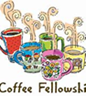 We need people to sign-up to serve coffee on the second Sunday of the month.  Sign-up chart is on table in Narthex or contact Elaine Garaghty-763-229-1035.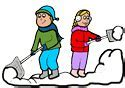 Thank you to everyone that has helped shovel the sidewalks, we appreciated it!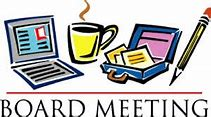 All Boards will meet Monday, February 27th at 6:30 pm.  New Members will start that evening.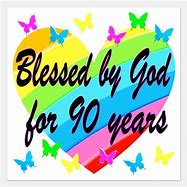 Ellie Nelson’s Family is having a 90th Birthday Party, Open House on Saturday, February 11th from Noon-4pm at the Hinckley Community Center.All are invited to celebrate this special occasion.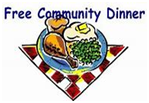 	Please Join us for the	Community Meal                  5-6:30 pm the 1st Tuesday of Month-                          February 7thMarch 7thApril 4thMay 2nd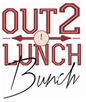 Out to Lunch BunchThursday, February 16thTBDLenten Soup and Worship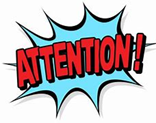 Would you be interested in an 11:30 am Lenten soup lunch and Noon Worship during Lent?  We would like to hear from you.  Call the office.  Thank You.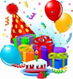 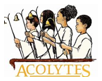 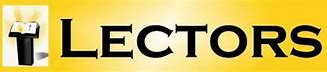 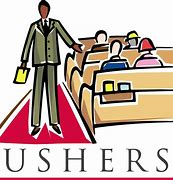 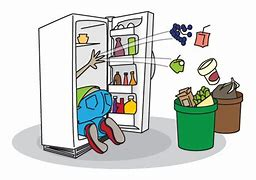 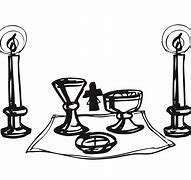 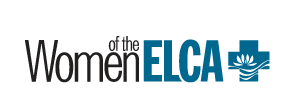 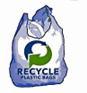 Thank you to Amy Johnson for taking care of plastic bag recycling.We collected enough for a bench, and we will keep collecting hopefully for another bench.Thank you for donating!Treasurer’s ReportFinancial Report for January 2023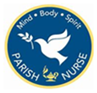 The Parish Nurse will be doing blood pressures for anyone who would like one, Sunday, February 19th during Coffee Fellowship. OPPORTUNITIES to Volunteer and Have Fun at the same time.  Do you like to get together and have coffee and have snacks?  If you do come and join our DREAM TEAM. Last year we got together and made the decorations for VBS and the Fall Gathering. There's much more going on this year.  We need you.  You can come to one event or all of them.  If you can’t make it to the event don't worry you won’t get fired. We'll just do a toast for you with our coffee cups. This is what is going on: MARCH: We will get together and work on props for Palm Sunday. We're going to fluff   up those palm trees. We may have a project for Good Friday.  That's still in the planning   stage.  If there is enough interest in a Mother/ Daughter Banquet, we would start planning it. APRIL: Work on decorations for VBS and Mother/Daughter Banquet. Plan Garden tour. MAY:  Mother/ Daughter Banquet, VBS decorations, Finalize Garden tour. JUNE: Set up and take down of VBS decorations, Garden Tour. Doesn't that sound like fun? We'll be meeting on Thursdays and not a minute before 10 in the morning. No repercussions if you're late.Contact Robin Hendrix if you are interested, even if you are mildly interested,call me.  320-279-0961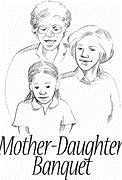 WONDERING if there is interest in having a Mother/Daughter Banquet in May or June. The last one we had was 20 years ago.  I think it’s about time for another one. Let Mindy or Robin know your thoughts on this idea.Giving statements are available to be picked up on the table in Narthex, upon request sent to you by mail or if you request by email Kathy will email them to you.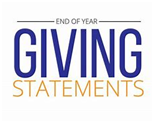 firstlcfinancialsecretary@scicable.com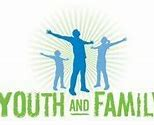 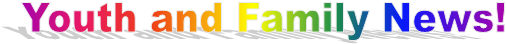 “Jesus said; Let the children come to me”       Faith in Action and Youth Group: Reminder that Faith in Action will be every Wednesday night from 5:00-6:30and youth group will be from 7:00 – 8:00 and will follow the same schedule as FiA.Souper Bowl of Caring: February 12th: Youth service project for February will be to participate in the “Souper Bowl of Caring”.  We have done this project for 15years.  This year youth are asking for donations of non parishable food to put in the blessing box and  money will be collected in noisy offering during worship and will go towards purchasing food for blessing box. This will be a great way to lift up this ministry in our church. 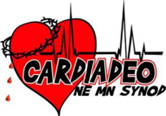  Senior High Youth Gathering: Flyers will be available on youth Bulletin Board – must registerCardia Deo March 18thCardio Deo is a retreat for high school youth in grades 9-12 and their adult leaders.  As Christians, we are Called, Gathered, Equipped and Sent to be the Hearts of God (Cardia Deo) in world.  Bible studies led by the LYO Board, servant learning, worship, camp life, and an adult track led by the retreat Chaplain all make this event a deeply meaningful, fun, and faith-nurturing event.	First Lutheran Church								Non-Profit Organization	301 Lawler Avenue South							       U. S. Postage	P.O. Box 459									            PAID	Hinckley, MN 55037								  Hinckley, MN 55037	       										       Permit No. 37	RETURN SERVICE REQUESTED 	                     FEBRUARY 2023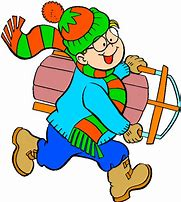                             **Subject to Change**                              Worship Service is available Live on Facebbok, You Tube, and  Website.                     FEBRUARY 2023                            **Subject to Change**                              Worship Service is available Live on Facebbok, You Tube, and  Website.                     FEBRUARY 2023                            **Subject to Change**                              Worship Service is available Live on Facebbok, You Tube, and  Website.                     FEBRUARY 2023                            **Subject to Change**                              Worship Service is available Live on Facebbok, You Tube, and  Website.                     FEBRUARY 2023                            **Subject to Change**                              Worship Service is available Live on Facebbok, You Tube, and  Website.                     FEBRUARY 2023                            **Subject to Change**                              Worship Service is available Live on Facebbok, You Tube, and  Website.                     FEBRUARY 2023                            **Subject to Change**                              Worship Service is available Live on Facebbok, You Tube, and  Website.                     FEBRUARY 2023                            **Subject to Change**                              Worship Service is available Live on Facebbok, You Tube, and  Website.SUN  SUN  MONTUESWEDTHURSFRISAT16:30 pm Worship28 am Men’s Text Study348 pm AA mtg.58:30 am Coffee Fellowship9:30 am Worship58:30 am Coffee Fellowship9:30 am Worship679:30 am Women’s Bible Study5-6:30 pmCommunity Meal811 am Staff mtg.6:30 pm Worship98 am Men’s Text Study9 am Quilting1011Noon-4pmEllie Nelson 90th Birthday Party at Hinckley Community .Center 8 pm AA mtg.128;30 am Coffee Fellowship9:30 am Worship11 am-12:30 pmValentine’s Dinner128;30 am Coffee Fellowship9:30 am Worship11 am-12:30 pmValentine’s Dinner139 am Library 4 pm Women’s Roman’s Bible Study149:30 am Women’s Bible Study156:30 pm Worship168 am Men’s Text StudyOut to Lunch Bunch TBD17184-8 pmWild Mountain Skiing/Tubing-Taylors Falls8 pm AA mtg.198:30 am Coffee Fellowship withBP checks9:30 am First Word WorshipChurch Council198:30 am Coffee Fellowship withBP checks9:30 am First Word WorshipChurch Council20219:30 Women’s Bible Study22ASH WEDNESDAY6:30 Worship238 am Men’s Text Study24259-3 Lay LeaderGathering-Brainerd8 pm AA mtg.268:30 am Coffee Fellowship9:30 am Worship268:30 am Coffee Fellowship9:30 am Worship276:30 pm All Boards-New Members start289:30 am Women’s Bible StudyWednesday Night Youth Schedule4:30 pm FiA Choir5-7 pm Confirmation 5-6:30 pm FiA7-8 pm Youth GroupWednesday Night Youth Schedule4:30 pm FiA Choir5-7 pm Confirmation 5-6:30 pm FiA7-8 pm Youth GroupWednesday Night Youth Schedule4:30 pm FiA Choir5-7 pm Confirmation 5-6:30 pm FiA7-8 pm Youth GroupWednesday Night Youth Schedule4:30 pm FiA Choir5-7 pm Confirmation 5-6:30 pm FiA7-8 pm Youth GroupWednesday Night Youth Schedule4:30 pm FiA Choir5-7 pm Confirmation 5-6:30 pm FiA7-8 pm Youth GroupBudgetYTD actualLast YearYTD  Income$233,420$161,654$201,654YTD Expenses$205,595$202,713$187,946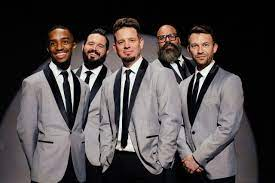 RURAL Music Ministries
Tickets available for Unspoken, March 12th in Grand Rapids. Tickets are $ 20-sign-up on youth bulletin board.Saturday, February 18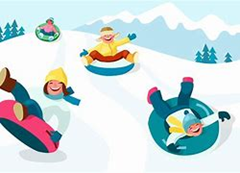 Wild Mountain/Taylors FallsFamily Fun -Skiing & Tubing                                    Skiing $ 49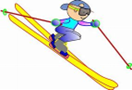                                    Tubing $ 20RURAL Music Ministries
Tickets available for Unspoken, March 12th in Grand Rapids. Tickets are $ 20-sign-up on youth bulletin board.Saturday, February 18Wild Mountain/Taylors FallsFamily Fun -Skiing & Tubing                                    Skiing $ 49                                   Tubing $ 20                        Youth Mission Trip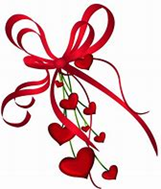         Valentine’s Dinner Fundraiser                 Sunday, February 12th                         11 am-12:30 pm                                     (Time change due to Super Bowl)                 Free Will Offering                        Youth Mission Trip        Valentine’s Dinner Fundraiser                 Sunday, February 12th                         11 am-12:30 pm                                     (Time change due to Super Bowl)                 Free Will Offering                                                                                     Menu:       					Italian Spaghetti                                                                            Chicken Alfredo                                                                             Caesar Salad                                                                             Garlic Bread                                                                                 Dessert                                                    Roses and fudge will be available.                                        Happy Valentine’s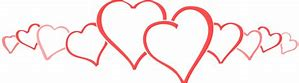                                                                                      Menu:       					Italian Spaghetti                                                                            Chicken Alfredo                                                                             Caesar Salad                                                                             Garlic Bread                                                                                 Dessert                                                    Roses and fudge will be available.                                        Happy Valentine’s